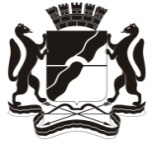 СОВЕТ ДЕПУТАТОВГОРОДА НОВОСИБИРСКАПОСТОЯННАЯ КОМИССИЯ  ПО  ГОРОДСКОМУ ХОЗЯЙСТВУРЕШЕНИЕ  Заслушав информацию об обращении постоянной комиссии Совета депутатов города Новосибирска по городскому хозяйству к Губернатору Новосибирской области А. А. Травникову (далее – обращение), комиссия РЕШИЛА:1. Отменить решение постоянной комиссии Совета депутатов города Новосибирска по городскому хозяйству от 10.04.2019 № № 279 «Об обращениях Совета депутатов города Новосибирска к Председателю Правительства Российской Федерации Д. А. Медведеву и в представительные органы муниципальных образований».2. Направить от постоянной комиссии Совета депутатов города Новосибирска по городскому хозяйству обращение к Губернатору Новосибирской области Травникову А. А. (Приложение).Приложение к решению постоянной комиссииСовета депутатов города Новосибирска по городскому хозяйствуот 16.04.2019 № 283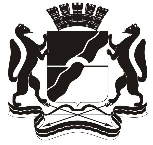 СОВЕТ ДЕПУТАТОВГОРОДА НОВОСИБИРСКАПОСТОЯННАЯ КОМИССИЯПО ГОРОДСКОМУ ХОЗЯЙСТВУ.Новосибирск - 99Красный пр., 34  каб.242 +7 (383) 227-44-48от __________ № __________на № ______ от ___________Уважаемый Андрей Александрович!С 1985 года на территории города Новосибирска осуществляет деятельность Новосибирский метрополитен. На сегодняшний день в системе Новосибирского метрополитена действуют две линии с тринадцатью станциями и всеми необходимыми сопутствующими сооружениями. Новосибирский метрополитен является третьим по загруженности в России, перевозя в среднем более 80 миллионов пассажиров в год. Данный вид транспорта является наиболее перспективным для функционирования и развития города с населением более 1,6 млн человек.Особое внимание необходимо уделить тому, что на сегодняшний день город Новосибирск находится в активной фазе подготовки к проведению Молодежного чемпионата мира по хоккею, который состоится в 2023 году. В целях обеспечения надлежащего проведения Молодежного чемпионата мира по хоккею ведется работа по подготовке к строительству Ледовой арены в Кировском районе города Новосибирска. Для организации транспортной доступности к данному объекту жителей и гостей нашего города, идет подготовка к завершению строительства станции метро «Спортивная», которое было начато в 1985 году. Станция открытого типа предполагает организацию двух посадочных платформ на действующей линии метрополитена.В 2010 году открыта станция метро «Золотая Нива» (Дзержинская линия). При этом в связи с ограниченностью бюджетного финансирования станция оснащена только одним перегонным тоннелем. Данное обстоятельство не позволяет в полной мере использовать имеющиеся возможности для надлежащей организации пассажиропотока. Таким образом, в целях повышения эффективности и дальнейшего развития Дзержинской линии Новосибирского метрополитена необходимо строительство второго тоннеля станции метро «Золотая нива», а также строительство электродепо и двух станций метро. Однако на протяжении последнего десятилетия Новосибирский метрополитен, остро нуждаясь в развитии, не имеет таковых возможностей, несмотря на наличие всех социально-экономических, технических, географических предпосылок для дальнейшего строительства станций, ввиду отсутствия необходимого финансового потенциала.По предварительным данным на выполнение мероприятий по продолжению и развитию Дзержинской линии потребуется порядка 25 миллиардов рублей, что является непосильной нагрузкой для бюджета города Новосибирска, даже при условии софинансирования за счет средств областного бюджета Новосибирской области. В сложившейся ситуации реализация мероприятий по развитию Новосибирского метрополитена возможна только при условии участия федерального бюджета Российской Федерации.В соответствии с Бюджетными кодексом Российской Федерации, межбюджетные трансферты из федерального бюджета предоставляются бюджетам субъектов Российской Федерации, в том числе, для предоставления межбюджетных трансфертов бюджетам отдельных муниципальных образований.Так, до 2010 года из федерального бюджета бюджетам субъектов Российской Федерации предоставлялись субсидии на развитие метрополитенов. В том числе, в областной бюджет Новосибирской области поступали субсидии федерального бюджета на строительство станции метро «Золотая Нива».В настоящее время на федеральном уровне не предусмотрено денежных средств на предоставление субсидий субъектам Российской Федерации на развитие метрополитенов, государственная программа Российской Федерации «Развитие транспортной системы», утвержденная постановлением Правительства Российской Федерации от 20.12.2017 № 1596, не содержит соответствующей подпрограммы по развитию метрополитенов.Согласно ст. 29 Устава Новосибирской области, Губернатор Новосибирской области представляет Новосибирскую область в отношениях с федеральными органами государственной власти, органами государственной власти других субъектов Российской Федерации, органами местного самоуправления.Принимая во внимание значимость данного вопроса, просим Вас от имени Новосибирской области инициировать рассмотрение в Правительстве Российской Федерации вопроса о возможности разработки и утверждения государственной программы Российской Федерации, предусматривающей финансирование за счет средств федерального бюджета Российской Федерации мероприятий по развитию и строительству метрополитенов на территориях крупных муниципальных образований и, в частности, предоставления финансовых ресурсов на развитие Дзержинской линии Новосибирского метрополитена.С уважением, 
председатель комиссии                                                                          И. В. Кудин 16.04.201916.04.2019г. Новосибирск№ 283№ 283Об обращении постоянной комиссии Совета депутатов города Новосибирска по городскому хозяйству к Губернатору Новосибирской области А. А. ТравниковуОб обращении постоянной комиссии Совета депутатов города Новосибирска по городскому хозяйству к Губернатору Новосибирской области А. А. ТравниковуОб обращении постоянной комиссии Совета депутатов города Новосибирска по городскому хозяйству к Губернатору Новосибирской области А. А. ТравниковуПредседатель комиссии      И. В. Кудин